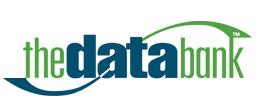 Providing Technology for Change since 1998Keep track of your organization’s data sources here:Where are all of the areas you keep member information/lists? ie: mailing lists, excel files, current CRM, bulk email list, etc.Where are all of the areas you keep contribution information? ie: excel files, current fundraising management system, etc.Where are all of the areas you keep volunteer and event management information? ie: excel files, current CRM, etc.Where are all of the areas you keep advocate and action-taker information? ie: excel files, current CRM, current bulk email program,  etc.List any other data sources you want to track here? ie: Program Data, Grant Information, etc.Name of FileFile OwnerPurpose / How Data Supports MissionLocation of File (if applicable)Cost Staff Time SpentData Source #1Data Source #2Data Source #3Data Source #4Name of FileFile OwnerPurpose / How Data Supports MissionLocation of File (if applicable)Cost Staff Time SpentData Source #1Data Source #2Data Source #3Data Source #4Name of FileFile OwnerPurpose / How Data Supports MissionLocation of File (if applicable)Cost Staff Time SpentData Source #1Data Source #2Data Source #3Data Source #4Name of FileFile OwnerPurpose / How Data Supports MissionLocation of File (if applicable)Cost Staff Time SpentData Source #1Data Source #2Data Source #3Data Source #4Name of FileFile OwnerPurpose / How Data Supports MissionLocation of File (if applicable)Cost Staff Time SpentData Source #1Data Source #2Data Source #3Data Source #4